Your District NameInvoice between the LEA and the Third-Party Contractor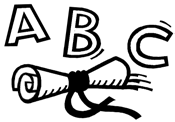 Monthly Billing for Title I – Non-Public ProgramsAmount Due as of this Invoice: $2,180.00Awesome Brains CompanyINVOICE123 Tutoring LaneInvoice Number:Smart, FL 90003LC000456(850) 000-4321(850) 000-1234Invoice Date:	April 1, 2012Due Date:	April 25, 2012Customer:Lucky County Schools456 Education DriveTotal Reservation:	$21,500.00Wisdom City, Florida 30009Remaining Balance: $ 3,960.00ServiceDescriptionOriginal BalanceCurrent BalanceCurrent ExpenditureRemaining BalanceInstructional Costs3/1 -3/30, 2012: Tutoring 3x per week, 2hrs. per day = 6hrs per week; 4 weeks x 6 hrs =24 hrs. $70.00/hr. pay to Ms.Ima Teacher for 13 students$15,120.00$5040.00$1,680.00$3,360.00Professional Development Costs$2,000.00$200.00-----------------$200.00Parental Involvement Costs3/30/12 Parent Seminar on “Summer Suggestions” 2 hrs$1,500.00$300.00$300.00$0.00Administrative Costs3/1 – 3/30, 2012 director salary, office supplies$1,800.00$600.00$200.00$400.00Totals:Totals:$21,500.00$6,140.00$2,180.00$3,960.00